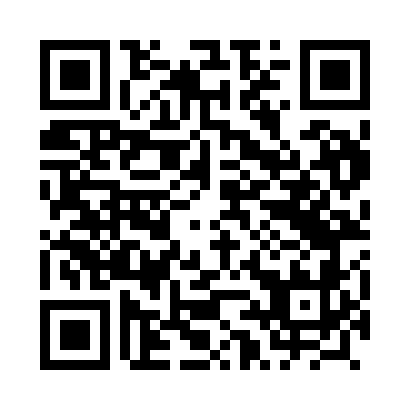 Prayer times for Loryniec, PolandWed 1 May 2024 - Fri 31 May 2024High Latitude Method: Angle Based RulePrayer Calculation Method: Muslim World LeagueAsar Calculation Method: HanafiPrayer times provided by https://www.salahtimes.comDateDayFajrSunriseDhuhrAsrMaghribIsha1Wed2:325:1112:455:568:2110:512Thu2:315:0912:455:578:2310:523Fri2:305:0712:455:588:2510:534Sat2:295:0512:455:598:2610:535Sun2:295:0312:456:008:2810:546Mon2:285:0112:456:018:3010:557Tue2:274:5912:456:028:3210:568Wed2:264:5712:456:038:3410:569Thu2:254:5512:456:048:3510:5710Fri2:254:5312:456:058:3710:5811Sat2:244:5212:456:068:3910:5812Sun2:234:5012:456:078:4110:5913Mon2:224:4812:456:088:4211:0014Tue2:224:4612:456:098:4411:0115Wed2:214:4512:456:108:4611:0116Thu2:204:4312:456:118:4711:0217Fri2:204:4112:456:128:4911:0318Sat2:194:4012:456:138:5111:0419Sun2:194:3812:456:148:5211:0420Mon2:184:3712:456:158:5411:0521Tue2:174:3512:456:168:5511:0622Wed2:174:3412:456:178:5711:0623Thu2:164:3312:456:188:5811:0724Fri2:164:3112:456:199:0011:0825Sat2:164:3012:456:199:0111:0926Sun2:154:2912:466:209:0311:0927Mon2:154:2812:466:219:0411:1028Tue2:144:2712:466:229:0611:1129Wed2:144:2512:466:239:0711:1130Thu2:144:2412:466:239:0811:1231Fri2:134:2312:466:249:0911:12